Schullogo und NameRÜCKMELDUNG zum PRAKTIKUM   (in Anlehnung an Profil AC) 			BetriebBetriebBetriebBetriebBetriebBetriebBetriebName der Schülerin/des SchülersName der Schülerin/des SchülersName der Schülerin/des SchülersName der Schülerin/des SchülersName der Schülerin/des SchülersName der Schülerin/des SchülersName der Schülerin/des SchülersPraktikumszeitraumPraktikumszeitraumPraktikumszeitraumPraktikumszeitraumPraktikumszeitraumPraktikumszeitraumPraktikumszeitraumPraktikumszeitraumAusbildungsberufAusbildungsberufAusbildungsberufAusbildungsberufAusbildungsberufAusbildungsberufAusbildungsberufZugangsvoraussetzung für den AusbildungsberufZugangsvoraussetzung für den AusbildungsberufZugangsvoraussetzung für den AusbildungsberufZugangsvoraussetzung für den AusbildungsberufZugangsvoraussetzung für den AusbildungsberufZugangsvoraussetzung für den AusbildungsberufZugangsvoraussetzung für den AusbildungsberufZugangsvoraussetzung für den AusbildungsberufSozialkompetenz12345•MethodenkompetenzMethodenkompetenz12345•KommunikationsfähigkeitPlanungsfähigkeitPlanungsfähigkeitKritikfähigkeitProblemlösefähigkeitProblemlösefähigkeitTeamfähigkeitPräsentationsfähigkeitPräsentationsfähigkeitInformationstechnische FähigkeitInformationstechnische FähigkeitPersonale Kompetenz12345•Berufsspezifische KompetenzBerufsspezifische Kompetenz12345•DurchhaltevermögenFeinmotorische FähigkeitFeinmotorische FähigkeitSelbstständigkeitRäumliches  VorstellungsvermögenRäumliches  VorstellungsvermögenOrdentlichkeitArbeitsgenauigkeitArbeitsgenauigkeitKonzentrationsfähigkeitArbeitstempoArbeitstempo   Kulturtechnische Kompetenz12345•Umgang mit SchriftspracheErläuterung zur Bewertungsskala (keine Schulnoten)Erläuterung zur Bewertungsskala (keine Schulnoten)Erläuterung zur Bewertungsskala (keine Schulnoten)Erläuterung zur Bewertungsskala (keine Schulnoten)Erläuterung zur Bewertungsskala (keine Schulnoten)Erläuterung zur Bewertungsskala (keine Schulnoten)Erläuterung zur Bewertungsskala (keine Schulnoten)Erläuterung zur Bewertungsskala (keine Schulnoten)Umgang mit RechenoperationenSkalenwertBedeutung
Schüler/in  zeigt das Merkmal …Bedeutung
Schüler/in  zeigt das Merkmal …Bedeutung
Schüler/in  zeigt das Merkmal …Bedeutung
Schüler/in  zeigt das Merkmal …Bedeutung
Schüler/in  zeigt das Merkmal …Bedeutung
Schüler/in  zeigt das Merkmal …Bedeutung
Schüler/in  zeigt das Merkmal …Weitere Merkmale12345•SkalenwertBedeutung
Schüler/in  zeigt das Merkmal …Bedeutung
Schüler/in  zeigt das Merkmal …Bedeutung
Schüler/in  zeigt das Merkmal …Bedeutung
Schüler/in  zeigt das Merkmal …Bedeutung
Schüler/in  zeigt das Merkmal …Bedeutung
Schüler/in  zeigt das Merkmal …Bedeutung
Schüler/in  zeigt das Merkmal …Pünktlichkeit1… in sehr geringer Ausprägung.… in sehr geringer Ausprägung.… in sehr geringer Ausprägung.… in sehr geringer Ausprägung.… in sehr geringer Ausprägung.… in sehr geringer Ausprägung.… in sehr geringer Ausprägung.Zuverlässigkeit2… in geringer Ausprägung.… in geringer Ausprägung.… in geringer Ausprägung.… in geringer Ausprägung.… in geringer Ausprägung.… in geringer Ausprägung.… in geringer Ausprägung.Freundlichkeit3… in mittlerer Ausprägung.… in mittlerer Ausprägung.… in mittlerer Ausprägung.… in mittlerer Ausprägung.… in mittlerer Ausprägung.… in mittlerer Ausprägung.… in mittlerer Ausprägung.Interesse4… in hoher Ausprägung.… in hoher Ausprägung.… in hoher Ausprägung.… in hoher Ausprägung.… in hoher Ausprägung.… in hoher Ausprägung.… in hoher Ausprägung.Hilfsbereitschaft 5… in sehr hoher Ausprägung.… in sehr hoher Ausprägung.… in sehr hoher Ausprägung.… in sehr hoher Ausprägung.… in sehr hoher Ausprägung.… in sehr hoher Ausprägung.… in sehr hoher Ausprägung.• …   nicht beobachtet …   nicht beobachtet …   nicht beobachtet …   nicht beobachtet …   nicht beobachtet …   nicht beobachtet …   nicht beobachtet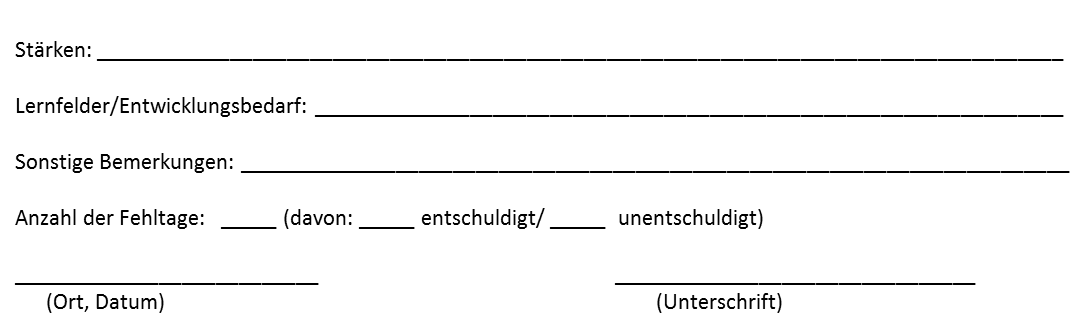 